Stateside Add Process:1) Address Status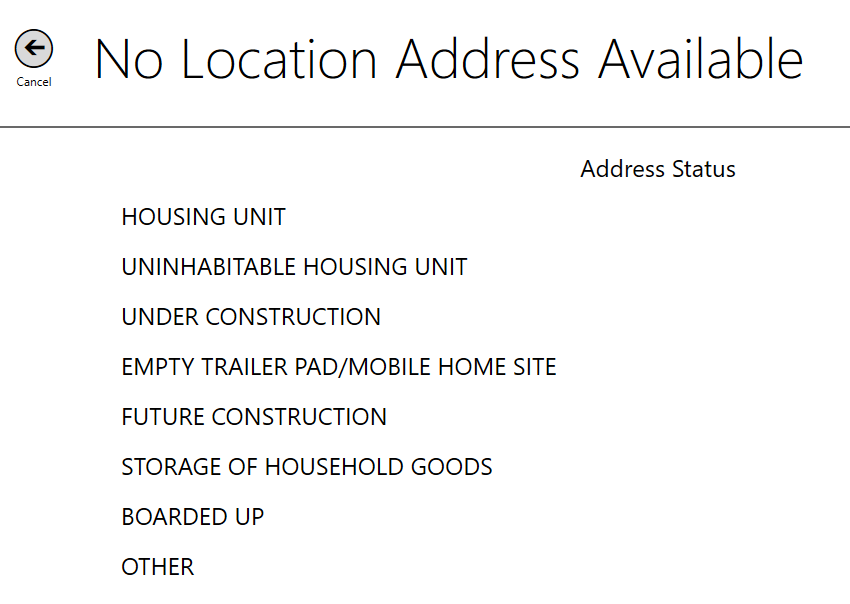 2) Structure Type:3) Location Address:Location Address Help Screen: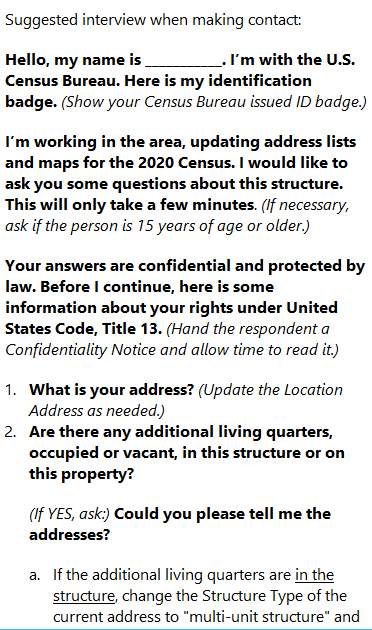 Address Canvassing OMB Approval Numbers Example from Help Screen: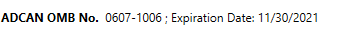 4) Contact made?5) Mailing Address:Mailing Address Help Screen: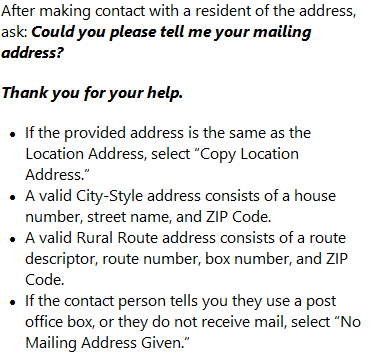 6) Mapspot:7) Structure type-multiunit structureLocation Address Help Screen for Multiunit Structure: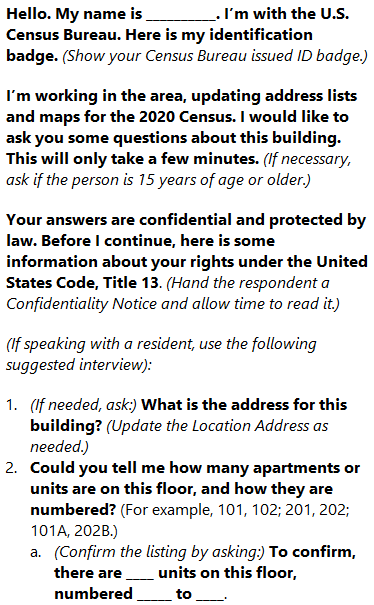 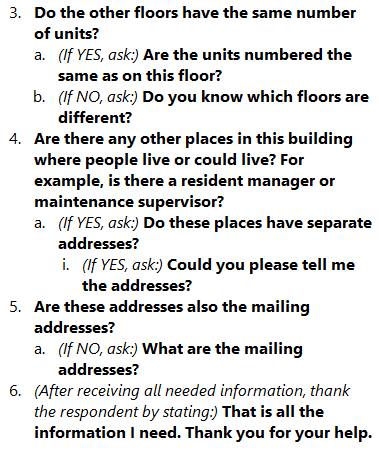 8) Does another address need to be added to this structure?9) Structure Type: Trailer/Mobile Home10) Structure Type: Boat, Tent, etc11) Coverage Question: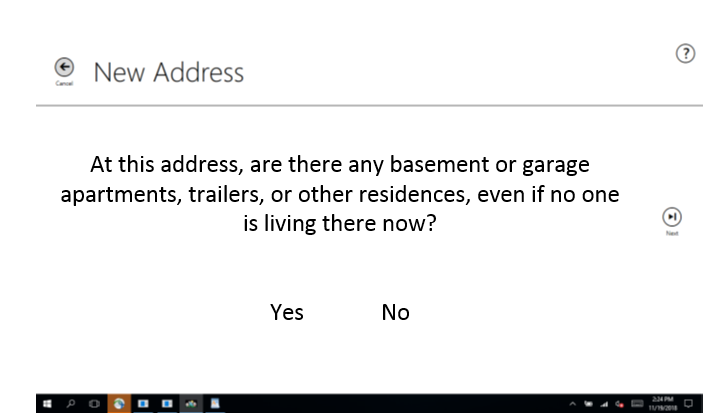 12) Location/Physical Description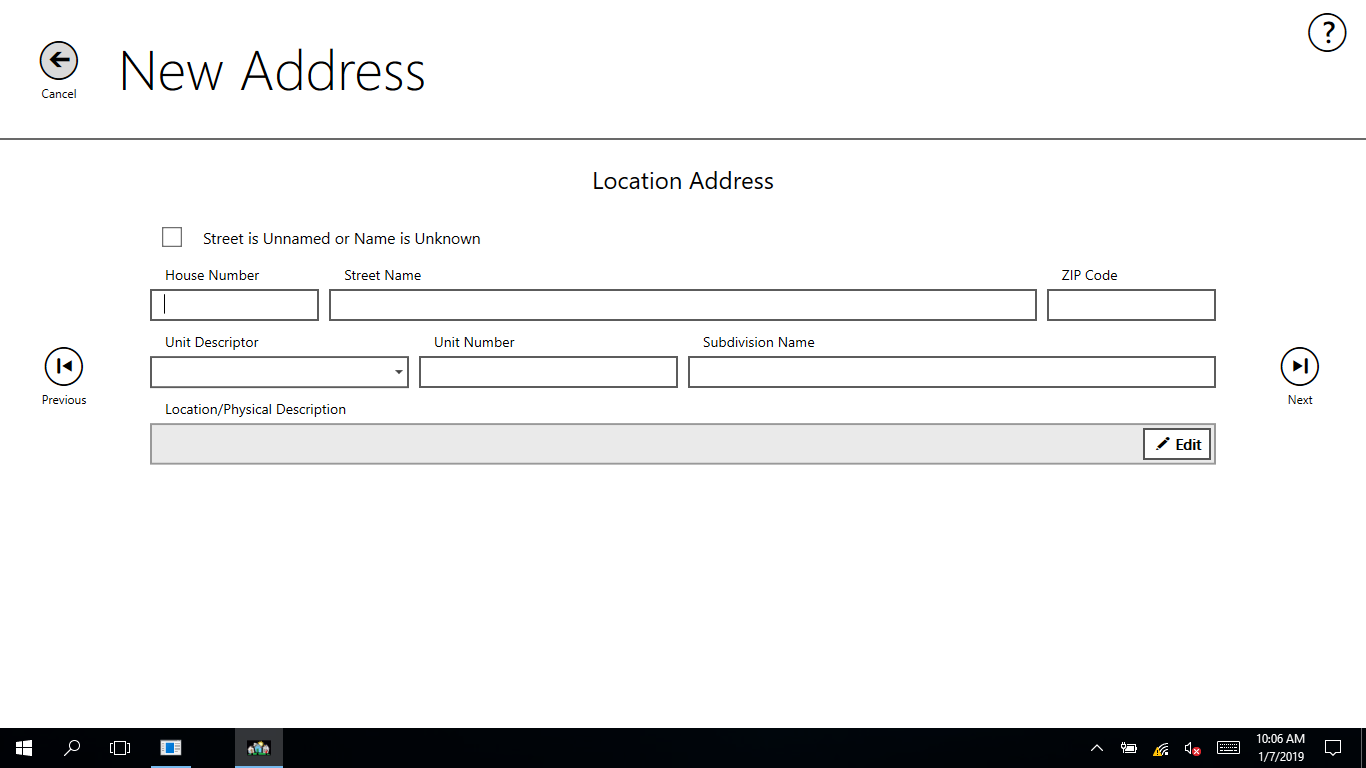 Puerto Rico Add Process:Address Status (language will be translated for PR at a later time):Structure Type: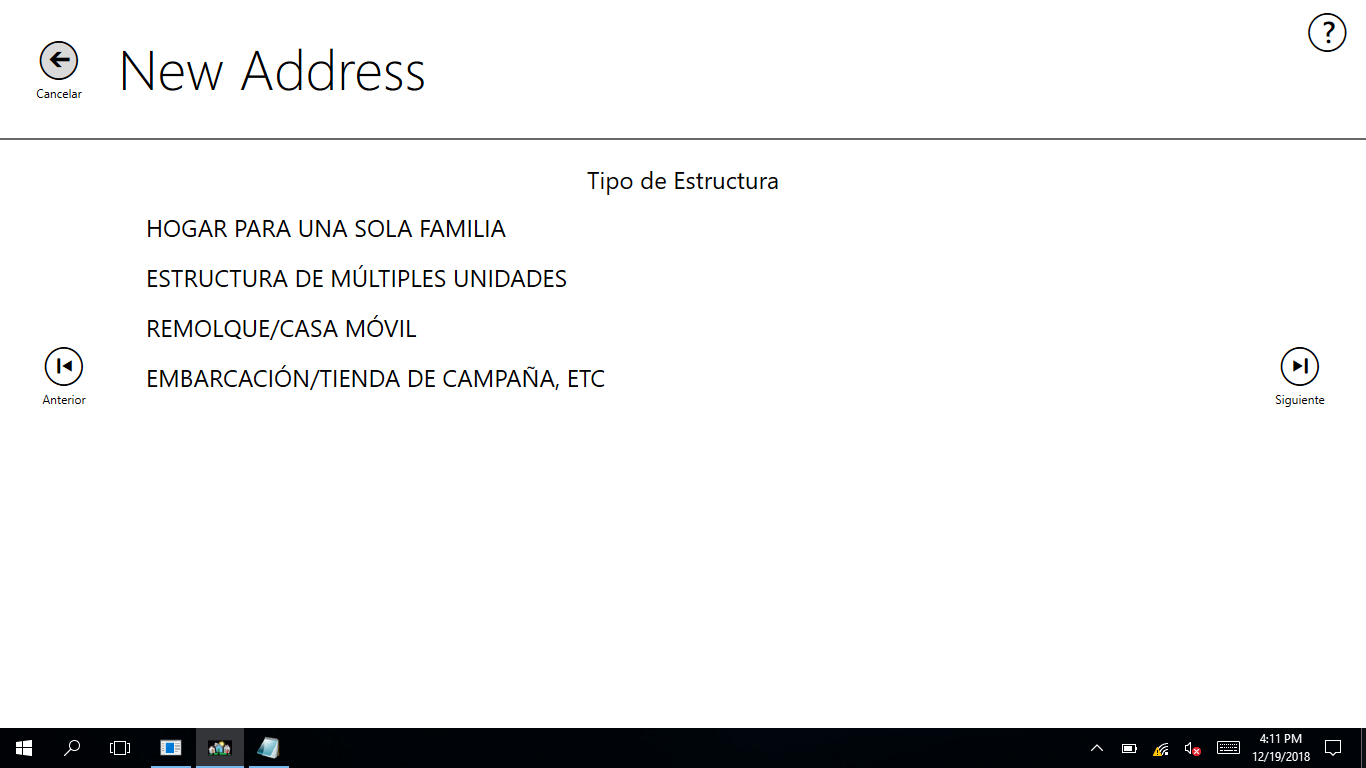 Location Address (single family home, trailer/mobile home, boat/tent/etc)- General: 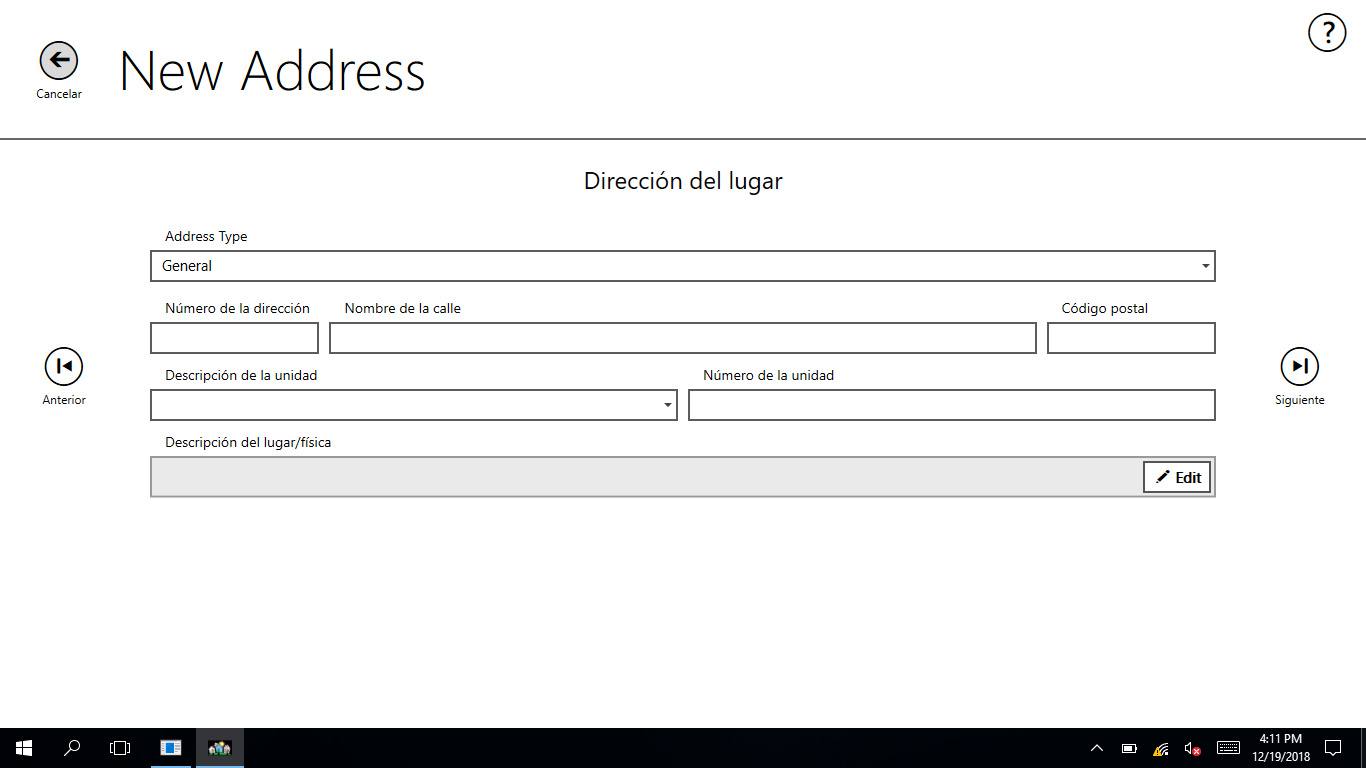 3) Location Address (single family home, trailer/mobile home, boat/tent/etc)- Nombre de Area: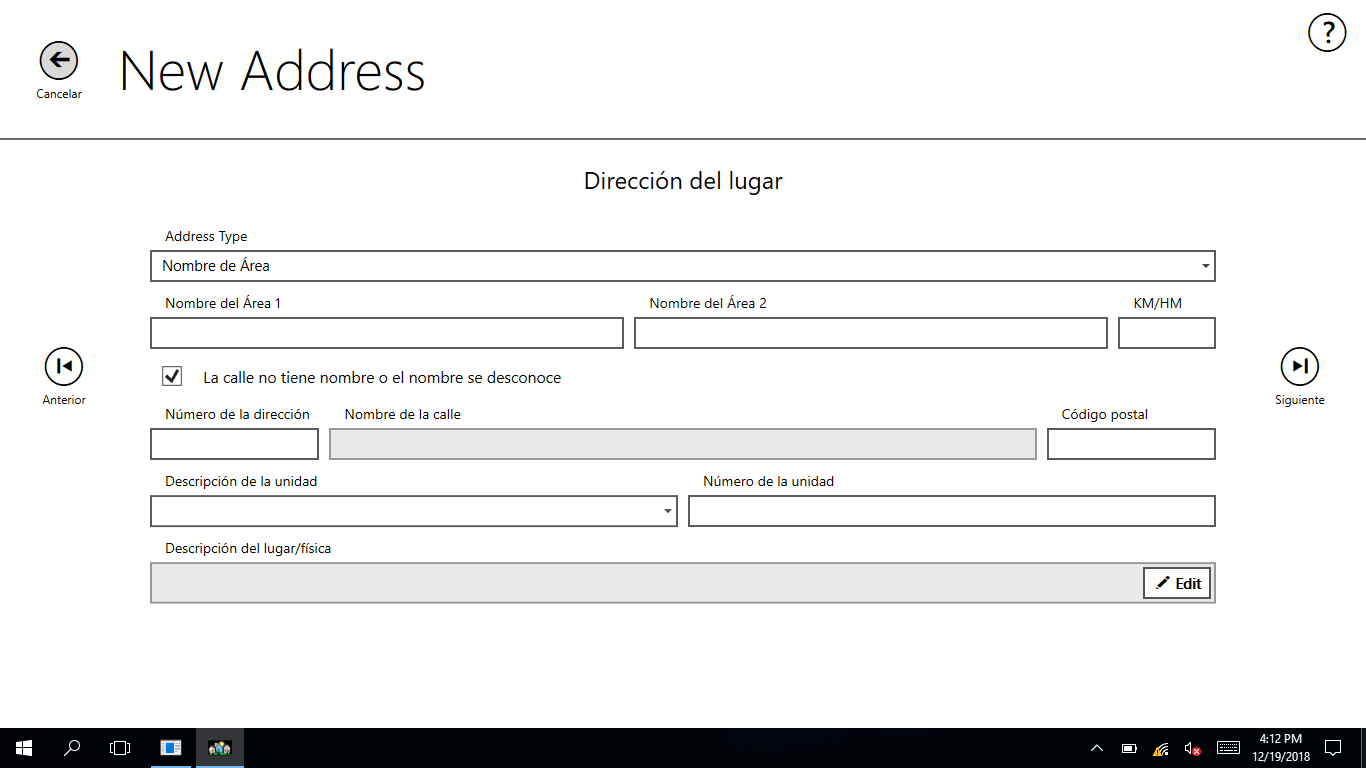 3) Location Address (single family home, trailer/mobile home, boat/tent/etc)-Urbanizacion: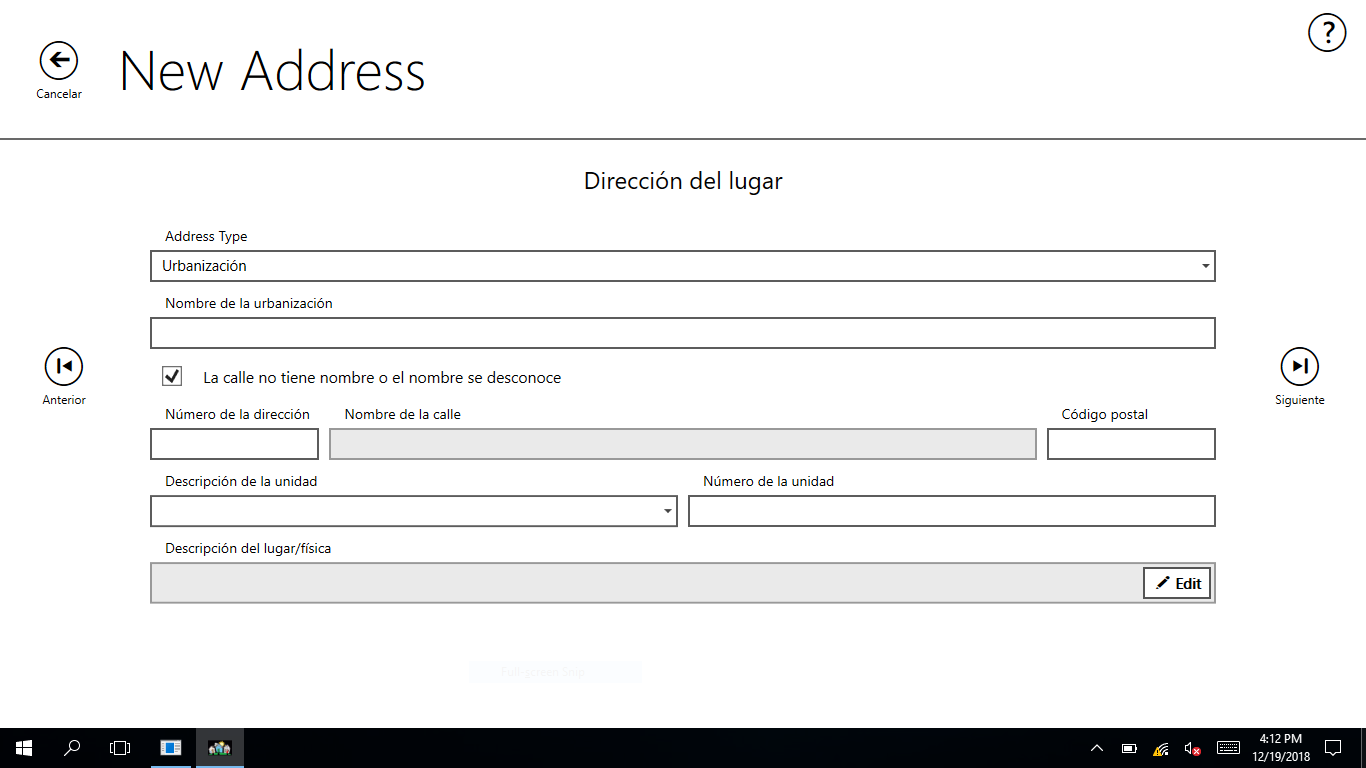 4) Contact made?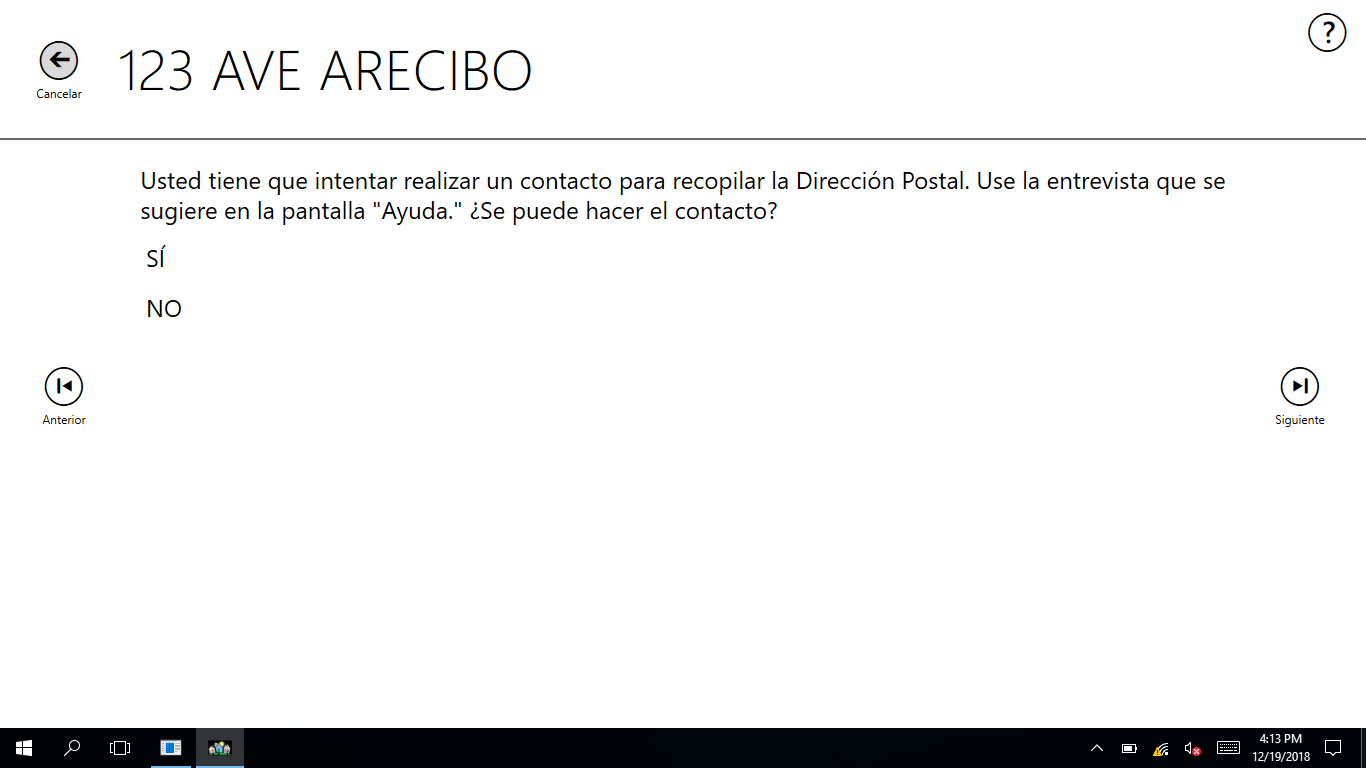 5) Mailing Address (single family home, trailer/mobile home, boat/tent/etc)- General: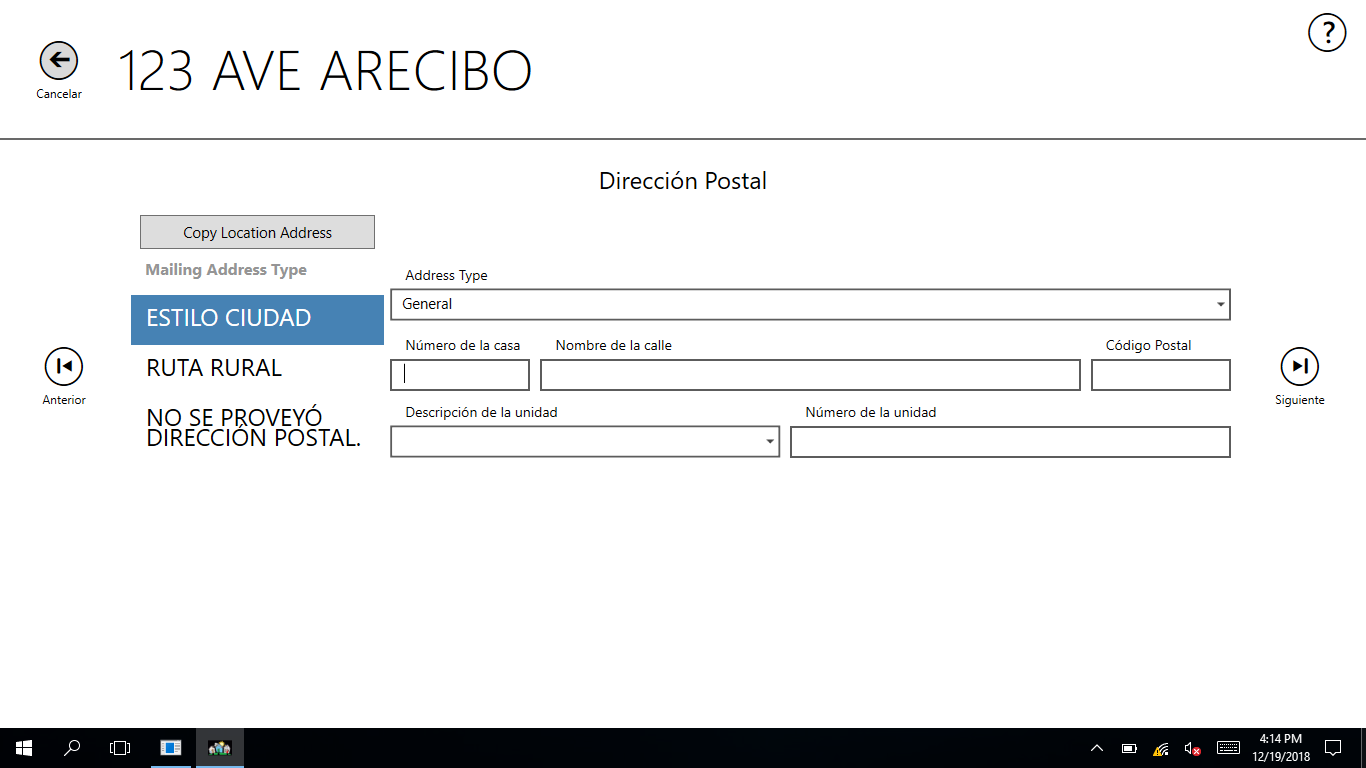 5) Mailing Address (single family home, trailer/mobile home, boat/tent/etc) - Urbanizacion: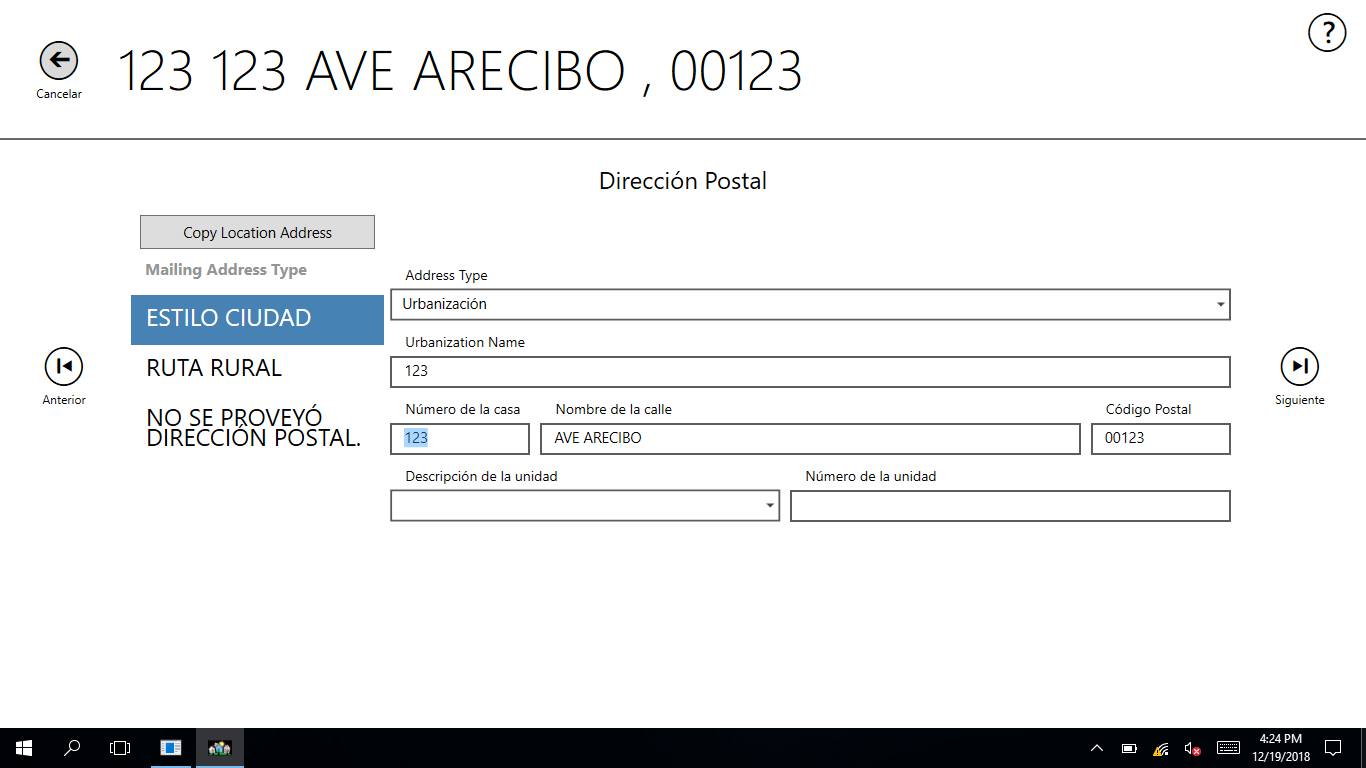 5) Mailing Address (single family home, trailer/mobile home, boat/tent/etc) – Nombre de Area: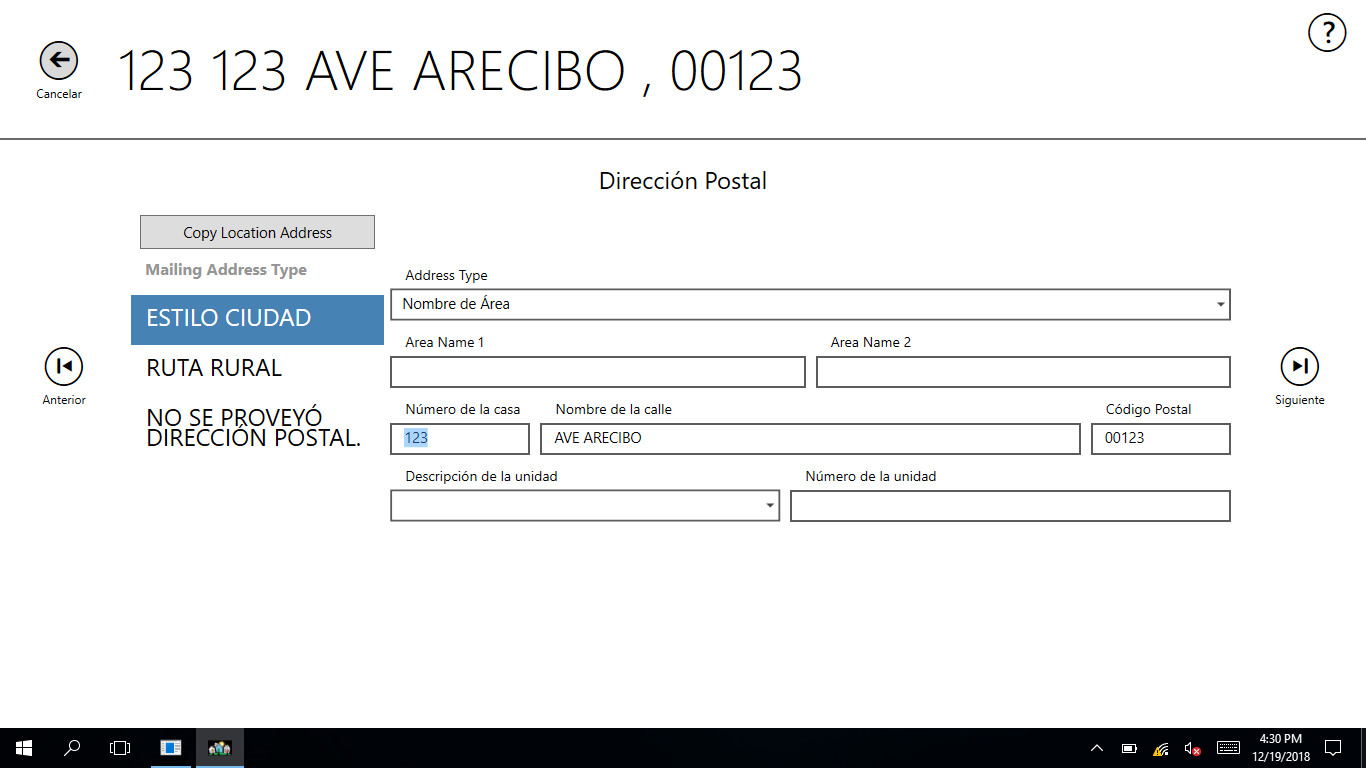 3) Location Address (Multiunit) – Urbanizacion: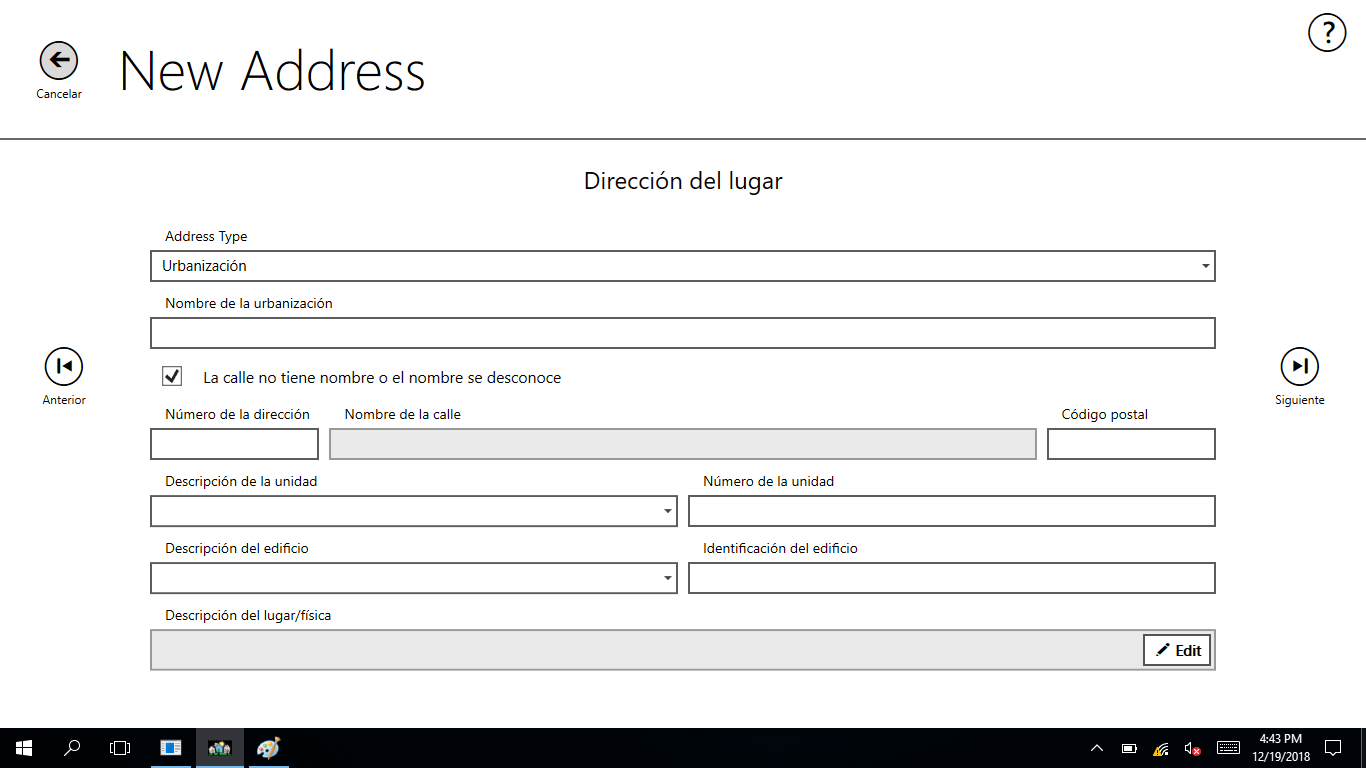 3) Location Address (Multiunit) – General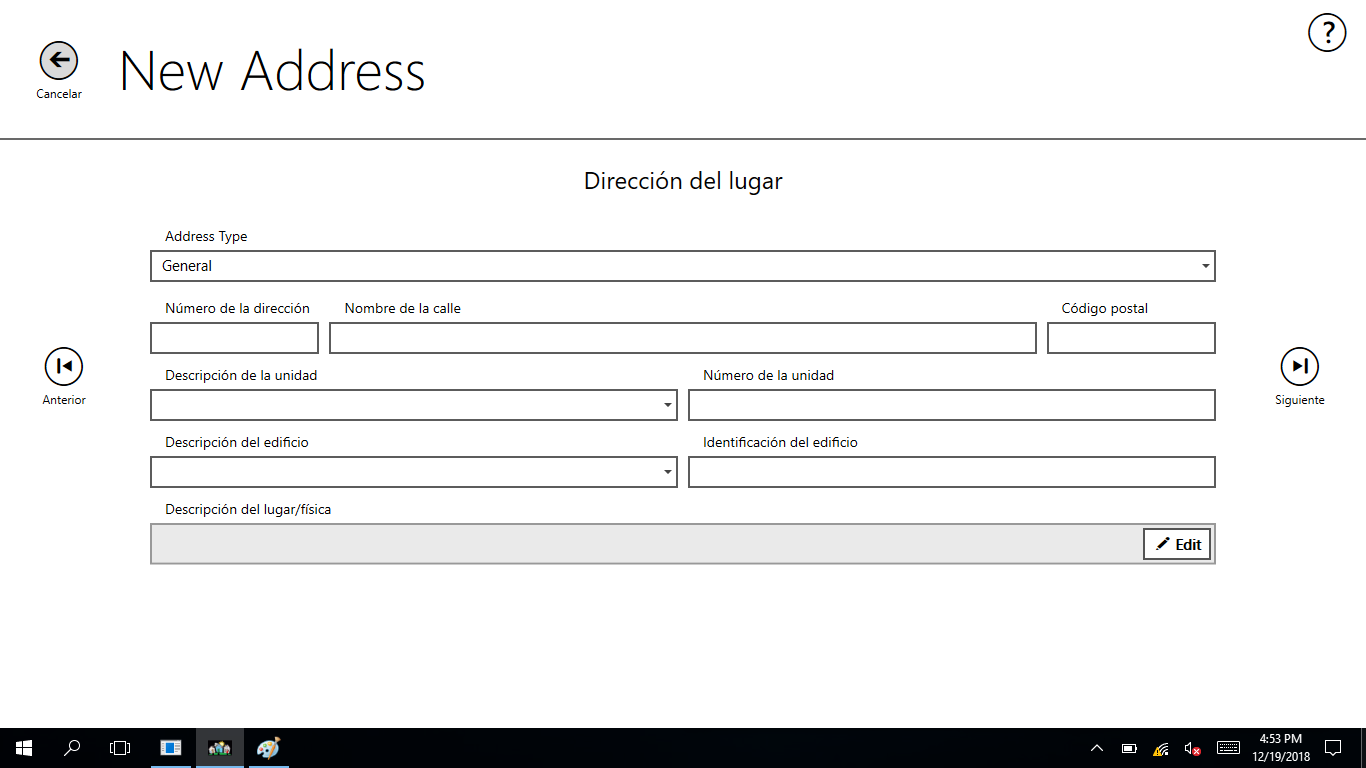 3) Location Address (Multiunit) – Condominio o Residencial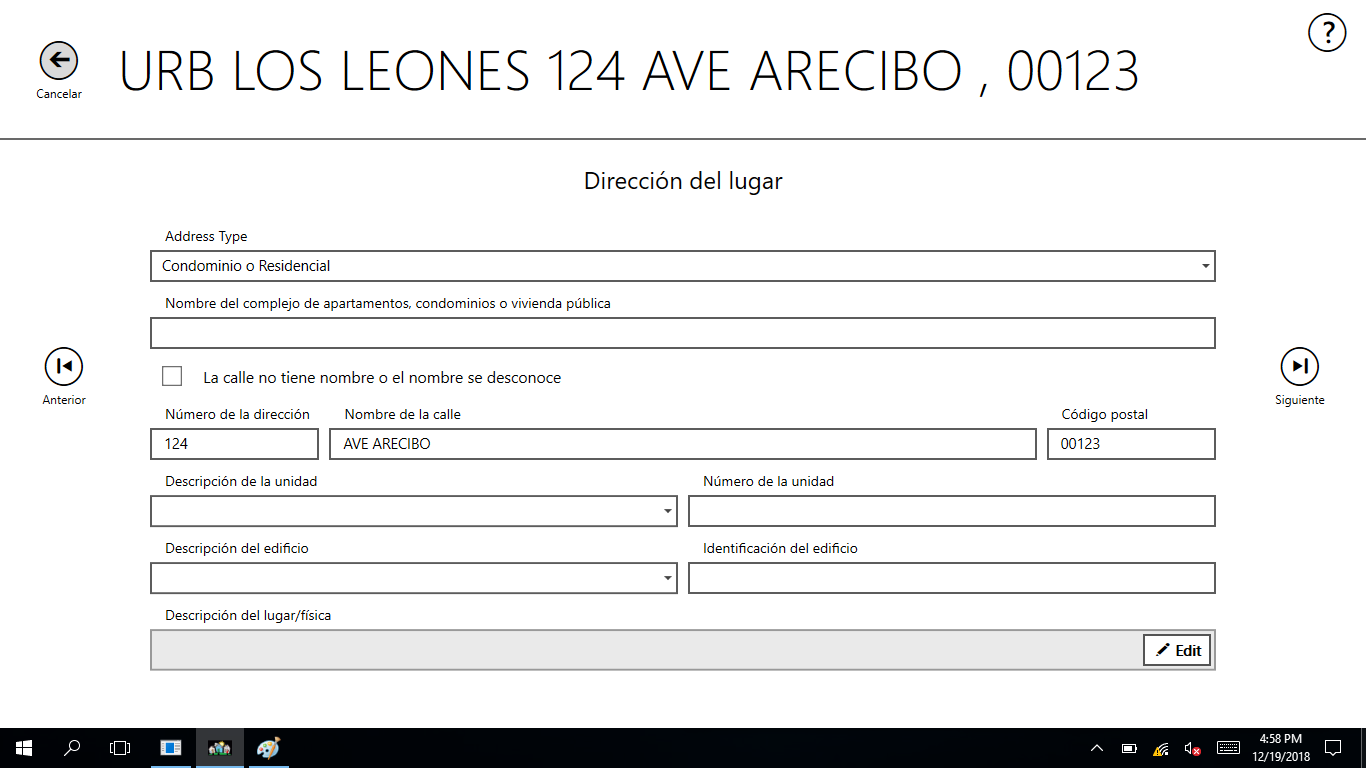 3) Location Address (Multiunit) – Nombre de Area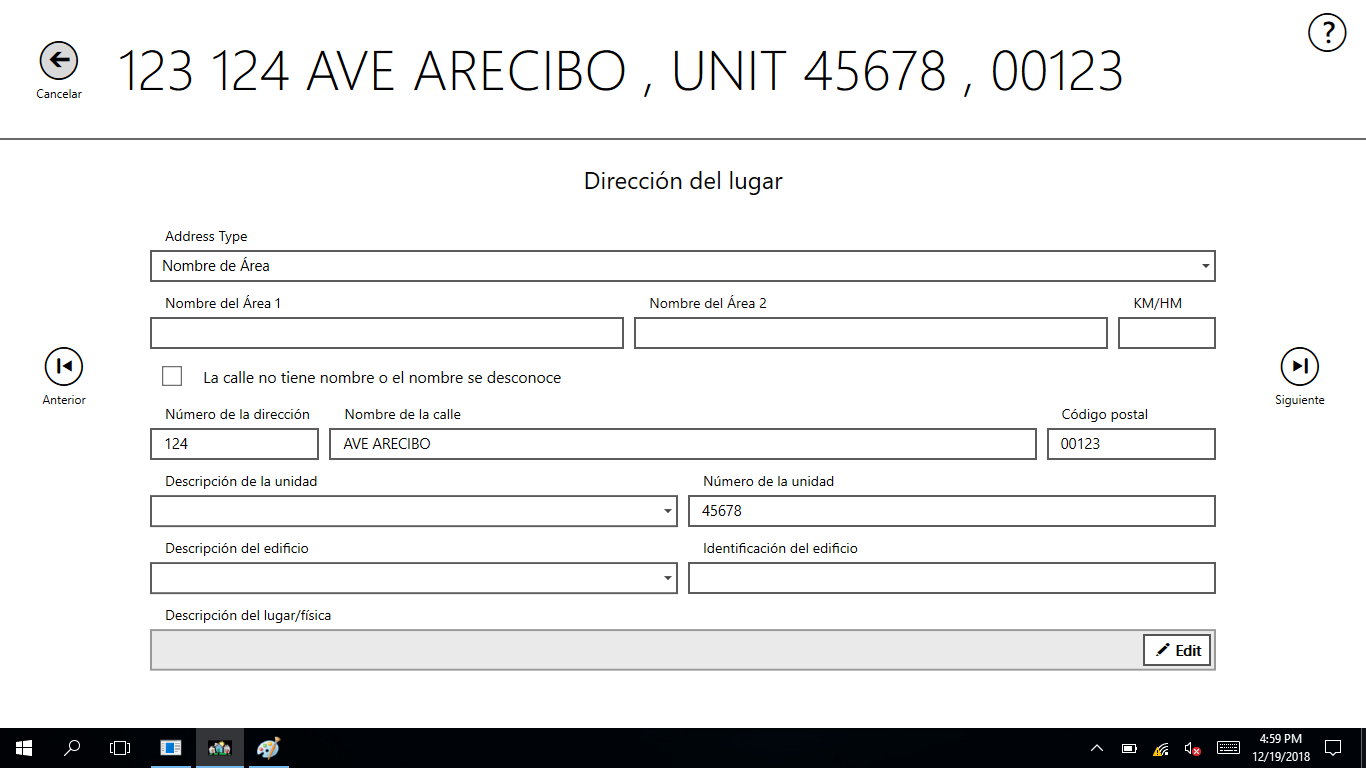 5) Mailing Address (Multiunit) – Urbanizacion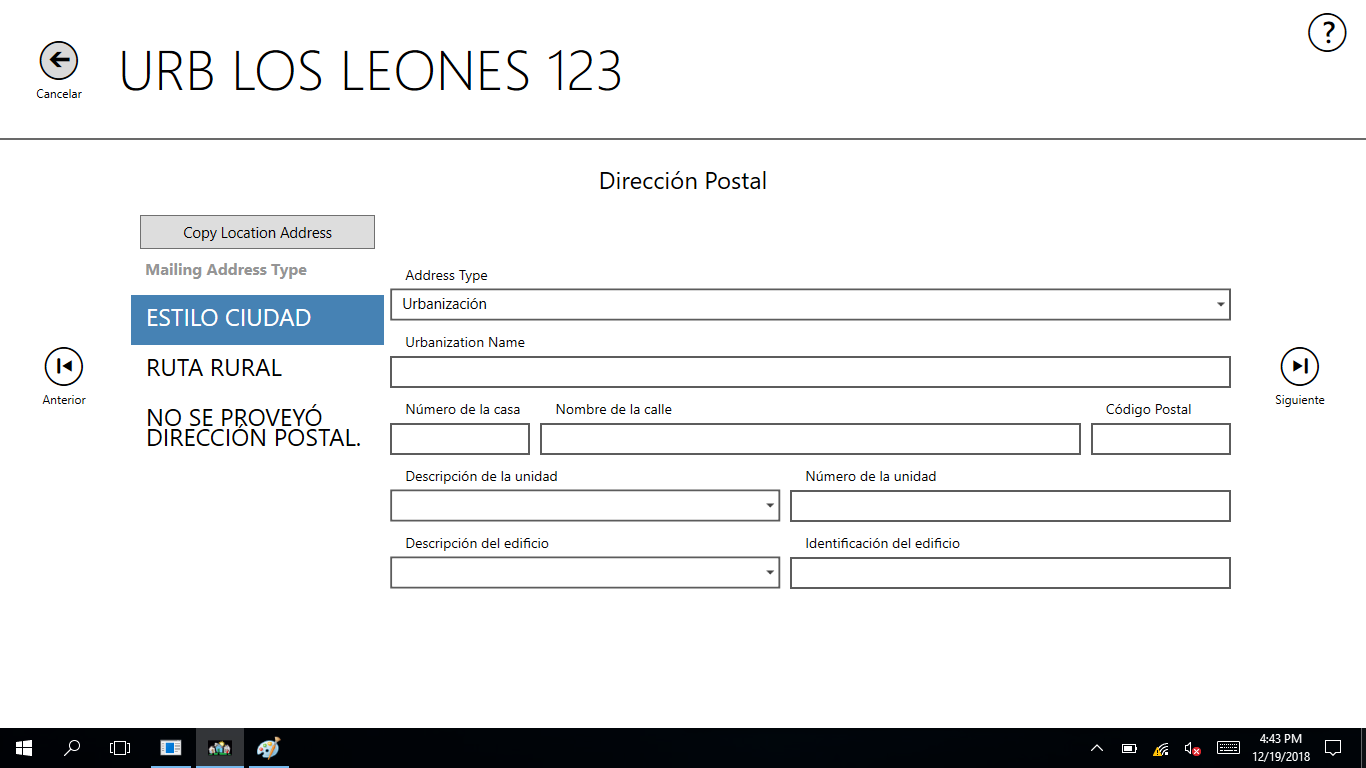 5) Mailing Address (Multiunit) – Condominio o Residencial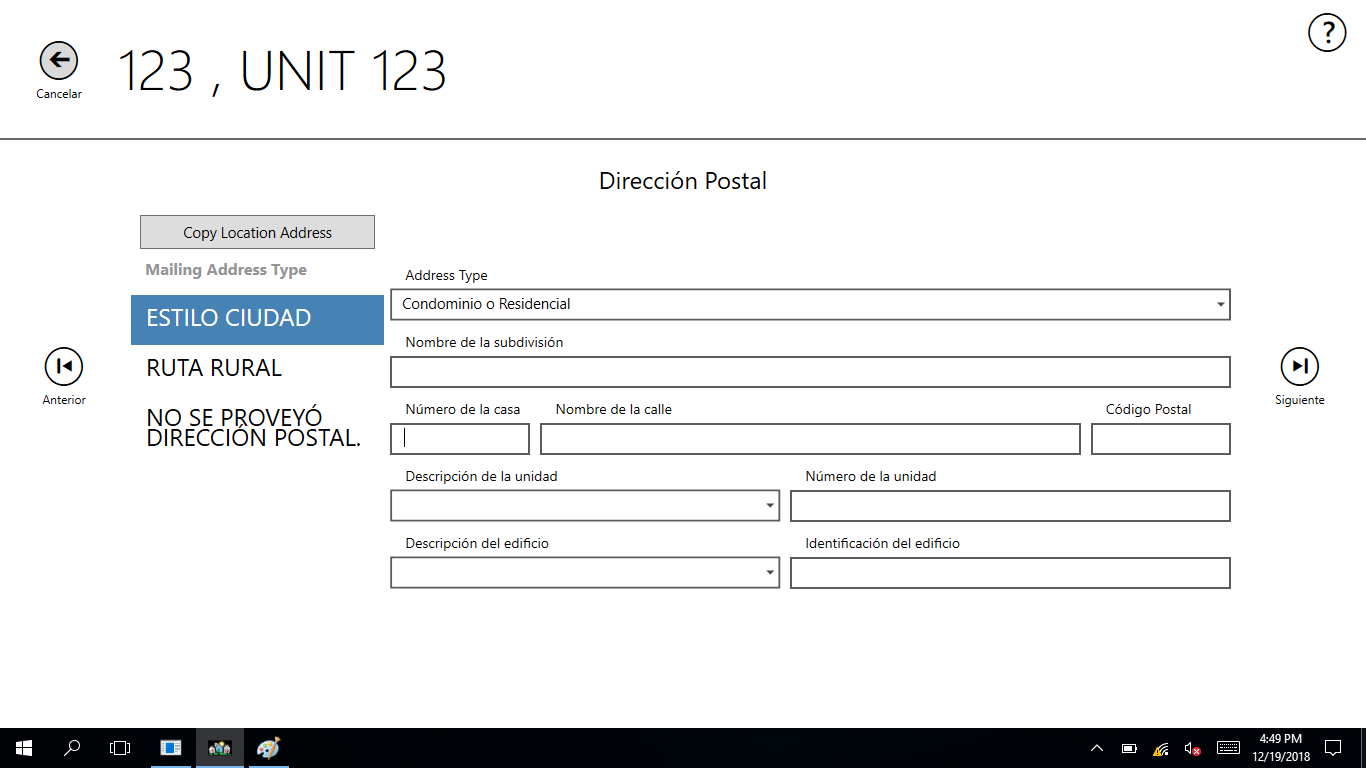 5) Mailing Address (Multiunit) – Nombre de Area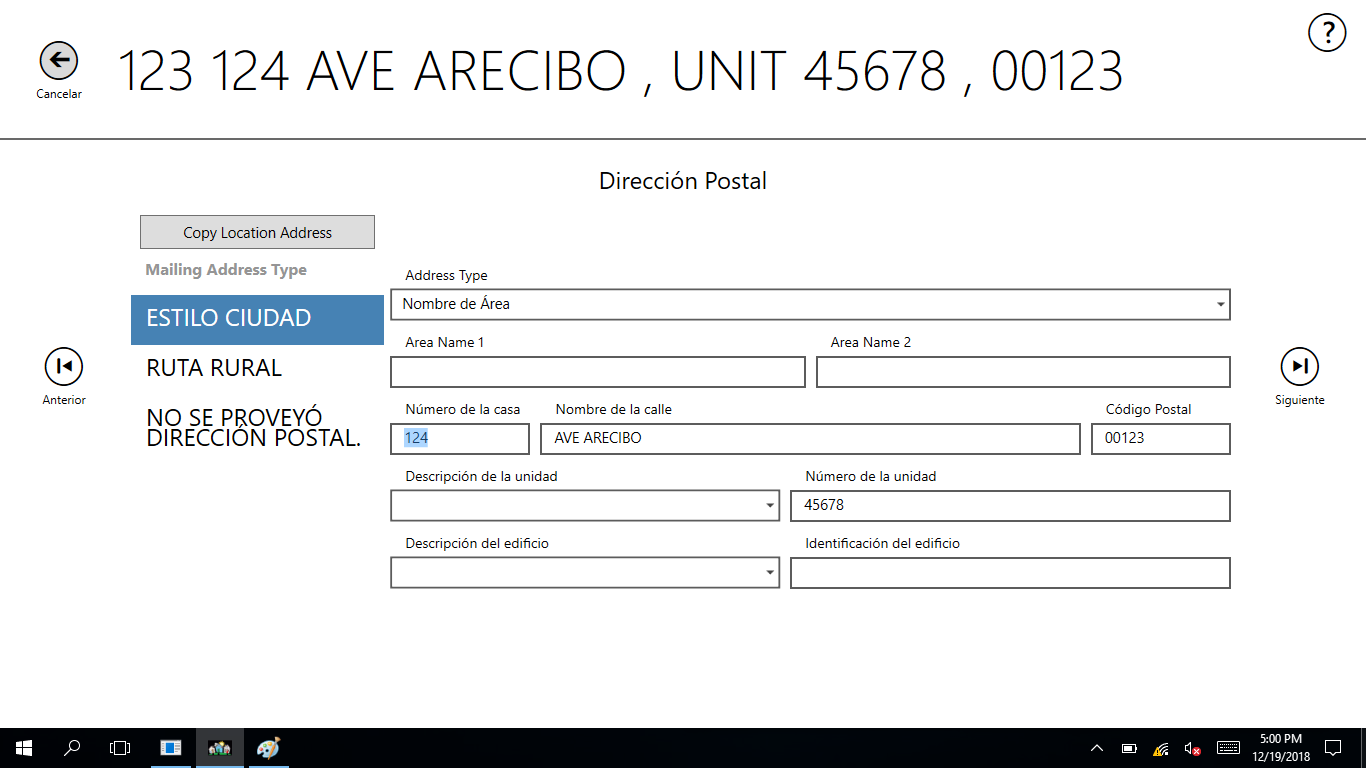 5) Mailing Address (Multiunit) – General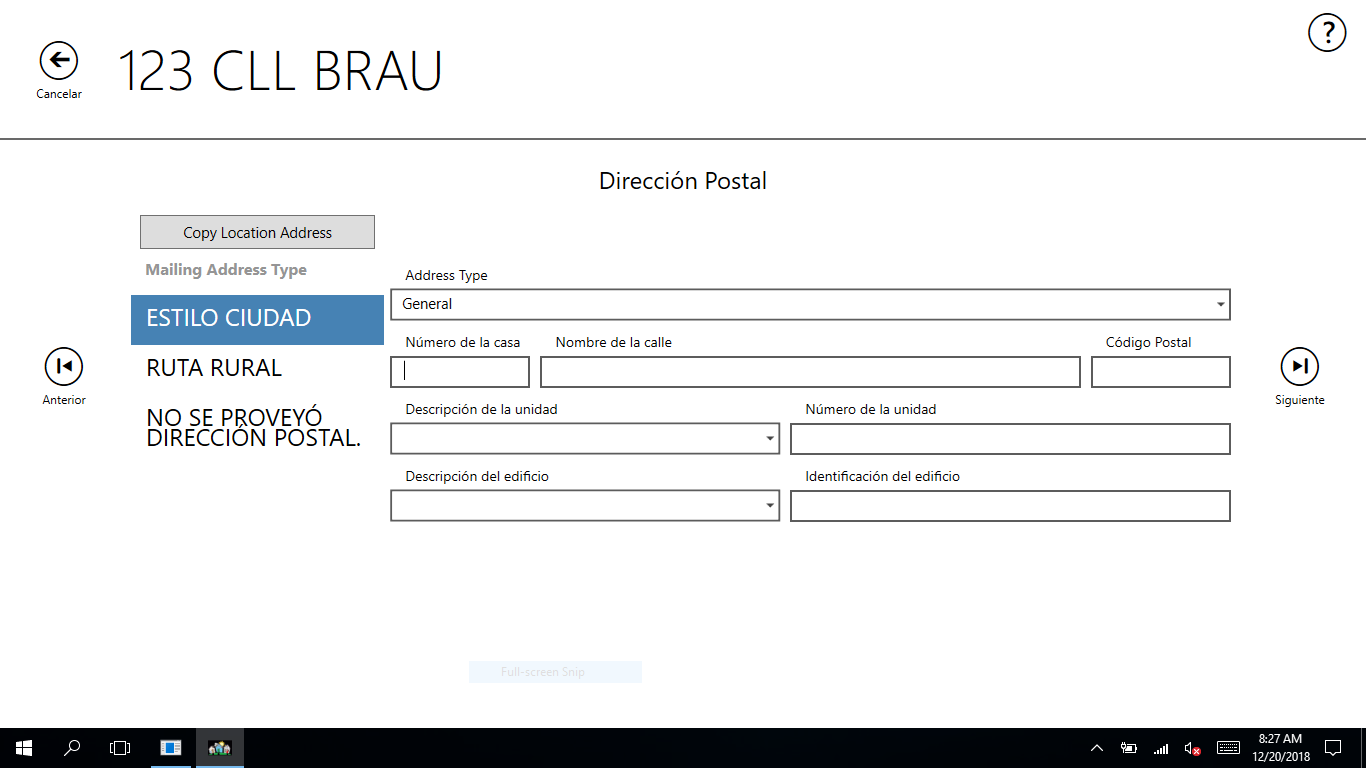 8) Does another address need to be added to this structure (multiunit)?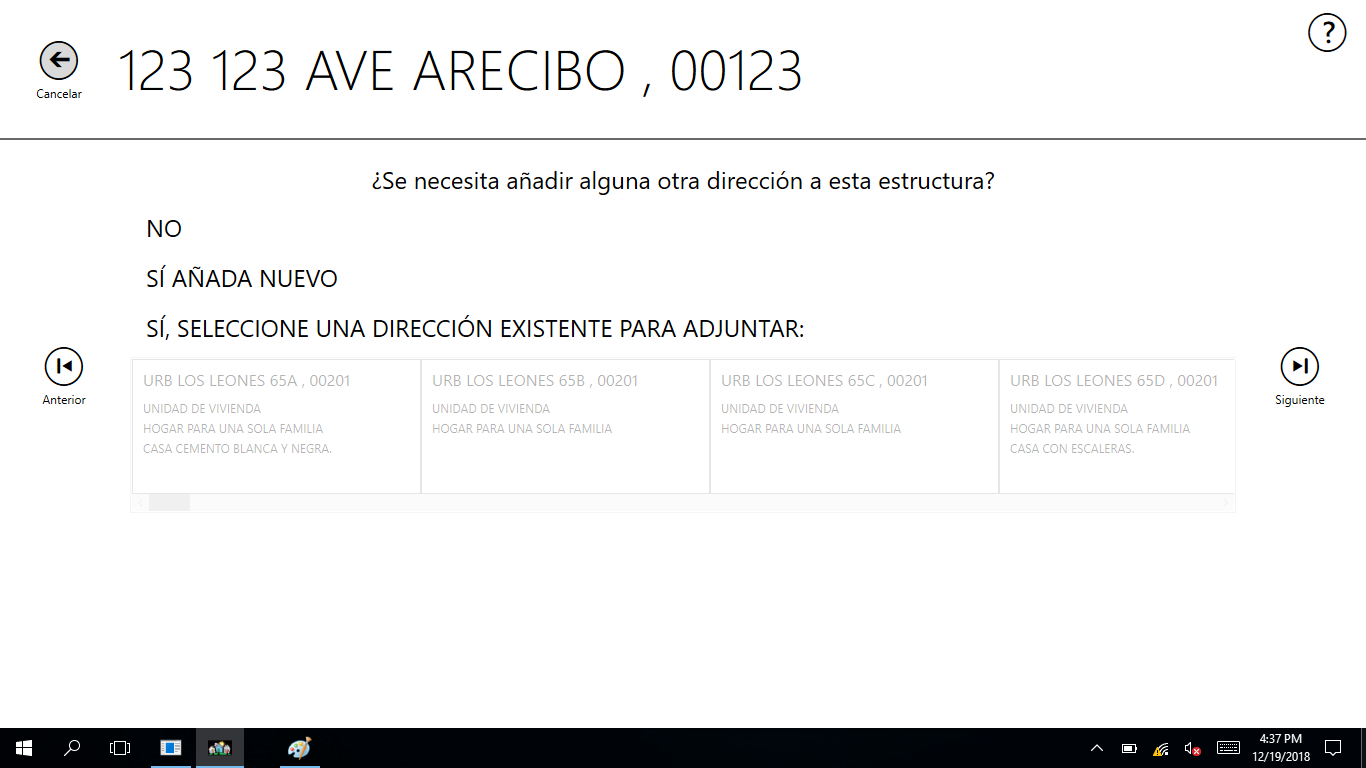 11) Coverage Question (language will be translated for PR at a later time):12) Location/Physical Description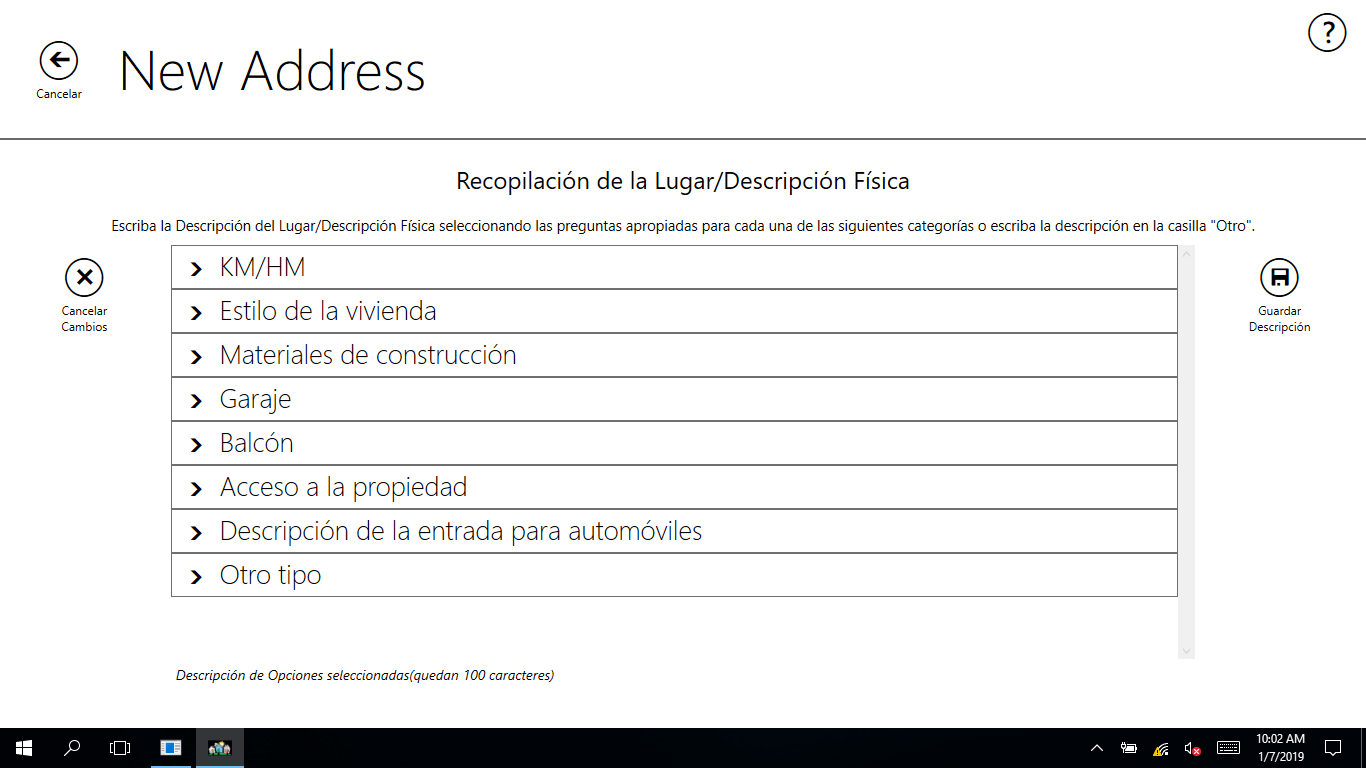 